МАГИСТРАТУРИ, СТИПЕНДИИ, СТАЖОВЕСпециализация в Япония със стипендии на фондация „Мацумае“Международна фондация "Мацумае" със седалище в Токио отпуска стипендии за кандидати от цял свят, включително и за български граждани. Стипендиите се предоставят за провеждане на научни изследвания за срок от три до шест месеца в периода април 2016 - март 2017 година. Стипендиите ще бъдат отпускани приоритетно за научни изследвания в областта на естествените науки, инженерните науки и медицината.Кандидатите следва да отговарят на следите условия:Да притежават образователна и научна степен "доктор";Да  са на не повече от 49 годишна възраст към момента на кандидатстване;Да владеят в достатъчна степен английски или японски език;Да не са посещавали  досега  Япония;Да притежават покана от японска институция (университет, научноизследователски институт, лаборатория и др.), с уточнена работа програма.На одобрените кандидати  Международна фондация  "Мацумае" ще предостави:Самолетен  билет до Япония и обратно;Месечна сума - 220 000 японски йени;Застраховки и др.Подробна информация за програмата, съдържаща и необходимите документи, и формуляри за кандидатстване могат да бъдат намерени на: www.mars.dti.nе.jp/mif.Кандидатите  самостоятелно изпращат документите си на адреса на Международна фондация "Мацумае" до 31 август 2015 г.Банка “Пиреос” България набира кандидати за зимна стажантска програмаБанка Пиреос България обяви, че стартира зимна стажантска програма, за която ще набира кандидати през цялата учебна година. В нея могат да се включат студенти в последен курс от тяхното обучение. Стажовете ще бъдат платени, с продължителност от шест месеца и възможност за подписване на трудов договор след изтичане на програмата, съобщиха още от банката.Одобрените стажанти ще имат възможност да придобият практически опит с обслужване на клиенти, кредитни операции и администриране в различни направления. Изискванията са да имат средно специално или висше образование, да владеят добре анлийски език и да имат добра компютърна грамотност. Желаещите да участват могат да кандидатстват през сайта на институцията или като изпратят актуална снимка и мотивационно писмо до Банка Пиреос България, дирекция "Човешки ресурси", София 1784, бул. "Цариградско шосе", сграда Е, ет. 8, или на имейл адрес: jobs@piraeusbank.bg.Краен срок: текущПлатен стаж в Световната търговска организацияВсяка година Секретариатът на Световната търговска организация (СТО) предлага стаж за студенти в магистърски и докторски програми, които искат да придобият практически опит и по-задълбочени познания за многостранната търговска система.Програмата е целогодишна и няма начален и краен срок за кандидатстване. Стажът е с продължителност до 24 седмици и се провежда в Женева, Швейцария. Стажантите трябва сами да поемат разходите си за път до и от Женева и тези за здравна застраховка.Кандидатите трябва да са на възраст между 21 и 30 години, граждани на държава членка на СТО, сред които е и България, както и да имат бакалавърска степен в подходяща дисциплина. Подробна информация може да откриете на интернет страницата на Световната търговска организация.Краен срок: текущ"Интерпол" организира платени стажовеВсяка година "Интерпол" организира ежегодно платени стажове за студенти или завършили висше образование в област, близка до дейността на организацията. Продължителността им е от 2 до 11 месеца, а мястото на провеждане е седалището на "Интерпол" в Лион, Франция или някое от регионалните бюра.Стажантите имат възможност да работят в отделите по човешки ресурси, преводи, финанси, комуникации, организиране на конференции, правен отдел, информационни технологии или провеждане на обучения и мениджмънт.Необходимо е отлично владеене на английски език, а познанията по друг официален език на организацията - френски, арабски или испански, са предимство.Месечното заплащане е в размер на 550 евро. Стажантите сами поемат пътните си разходи. Документи се приемат целогодишно. Допълнителна информация можете да намерите на официалната страница на "Интерпол".Краен срок: текущСтаж във Върховния комисариат на ООН за бежанцитеМладежи от цяла България могат да кандидатстват за стаж във Върхновния комисариат на ООН за бежанците (ВКБООН). Програмата е насочена към студенти, които следват магистратура в специалности, близки до дейността на ООН като международно право, политически науки, история, социални наукки и др. Целта на инициативата е да подобри разбирането на участниците за актуалните проблеми, свързани с човешките права на международно ниво, както и да ги запознае с работата на ООН и ВКБООН.Кандидатите трябва да владеят най-малко два от шестте официални езика на ООН. В рамките на програмата стажантите ще участват в различни дейности, сред които изследване на въпросите за човешките права, изготвяне на аналитични статии и доклади, осигуряване на материално и техническо обслужване на заседания, както и участие в полеви операции и други дейности на ВКБООН.От ООН информират, че стажът не е платен и е с продължителност от три месеца, като може да бъде подновен еднократно за още три месеца. Крайният срок за кандидатстване е 31 октомври 2015 г за селекцията, която ще проведе през ноември и декември 2015 г.  Повече информация ще намерите на този адрес.Програма търси млади професионалисти за стаж в делегации на ЕС Европейската служба за външна дейност и Европейската комисия (ЕСВД и ЕК) обявиха процедура по подбор за участие в Програмата на младите професионалисти в Делегации на ЕС, съобщиха от постоянното представителство на България към ЕС.Целта на програмата е участниците да придобият опит от работа в делегациите на ЕС, както и да задълбочат познанията си по въпросите на Общата външна политика и политика за сигурност (ОВППС). Продължителността на програмата е 9 месеца. Предварителната селекция на кандидатите ще се осъществи от Министерството на външните работи, а окончателната - от ЕСВД и ЕК. Кандидатите трябва да имат българско гражданство и завършенo висше образование в области, съответни на дейностите на делегациите на ЕС, а именно: дипломация; политически анализи; политики на ЕС в областта на външната дейност, общата външна политика и политика на сигурност и общата политика за сигурност и отбрана; политика за развитие и сътрудничество; икономически и търговски въпроси; медии, комуникации и информация; право; свобода и сигурност; върховенство на закона; институционално развитие и управление; околна среда; енергетика; земеделие и рибарство; развитие на селски райони и инфраструктура. Те трябва да владеят английски и френски език. Кандидатите могат да имат до четири години професионален опит, от които до една година опит/стаж в институция на ЕС.За предимство се счита владеенето на допълнителни езици, като е препоръчително кандидатите да имат по-силни познания по езика на региона, за който кандидатстват.Повече информация може да намерите тук.Краен срок: 30 юни 2015Световната банка приема кандидатури за програмата си за млади професионалистиСветовната банка приема кандидатури за участие в програмата си за млади професионалисти. Програмата е с продължителност две години и предлага обучение и стаж за талантливи младежи с интереси в някоя от сферите на дейност на банката. Участниците получават заплащане, съизмеримо с това на стартовите позиции в банката.Кандидатите трябва да са на възраст под 32 години; да имат степен магистър или равна на нея; да владеете свободно английски език; да имат отлични познания поне по един от останалите работни езици на банката: арабски, китайски, френски, португалски, руски или испански. Сред изискванията са и специализиция в област от значение за работата на Световната банка, като икономика, финанси, образование, обществено здраве, социални науки, инженерство, градско планиране и управление на природните ресурси
Кандидатите трябва да имат и поне 3 години опит от значение на ниво изготвяне на политика или академично образование на ниво доктор.В програмата за млади професионалисти в момента не се набират служители, завършили дисциплини като компютърни науки, човешки ресурси, счетоводство, маркетинг, право, лингвистика, освен ако не са комбинирани с друга наука от списъка по-горе.Крайни срокове:Онлайн кандидатурите се приемат всяка година от 1 май до 30 юни и процесът на подбор отнема 9 месеца.Допълнителна информация и необходимите документи за кандидатстване можете да намерите на сайта на програмата.Краен срок: 30 юни 2015"Майкрософт" стартира безплатни ИТ обученияСофтуерната компания "Майкрософт" започва да предлага безплатни онлайн обучения за работа с различни технологии в рамките на новата си инициатива - #mvaclub. Целта на проекта е да се помогне на всички желаещи – от начинаещи до напреднали - да научат повече за технологиите и новите тенденции, свързани с тях.Клубът е разработен на база платформата за онлайн обучения Microsoft Virtual Academy (MVA). Участниците получават достъп до ресурси и материали, с които се обучават и работят най-добрите професионалисти в областта, коментират от "Майкрософт". Обученията са свързани с теми като облачни технологии, уеб и мобилните приложения и т.н. Курсовете в рамките на #mvaclub са разделени в две основни категории – за хора с интереси към разработката на софтуер или към изграждането на ИТ инфраструктури. Във всяка категория има различни профили според технологията и нивото на познания на участниците. Кандидатите, които искат да научат как се използват облачните технологии, например, но нямат никакви познания, могат да започнат от ниво "Начинаещ", а ако вече имат основни познания и искат да усъвършенстват уменията си, могат да преминат директно към "Професионалист" или "Гуру", обясняват от компанията.Повече за обученията на "Майкрософт" можете да научите тук.ПРОГРАМИПокана по програма BiodivERsA3 ERA-Net (фаза3) за финансиране на изследователски проекти в областта на биоразнообразието Фонд „Научни изследвания“ отправя покана към научноизследователски екипи за участие в транснационална инициатива за 2015 г. и 2016 г. на тема: "Разбиране и управление на динамиката на биологичното разнообразие за подобряване на функционирането на екосистемите и екосистемните услуги в променящия се глобален контекст: връзката (1) почви и седименти, и (2) земен - речен - морски ландшафт (местообитание, зелени и сини инфраструктури и природосъобразен градски живот). "Краен срок за предварителна регистрация на проектните предложения: 20 юли 2015 г.Краен срок за подаване на пълна версия на проектните предложения:16 декември 2015 г. (при брой подадени проектни предложения до 150)27 февруари 2016 г. (при повече от 150 подадени проектни предложения)Участващи страни:Белгия, България, Естония, Франция, Германия, Унгария, Литва, Норвегия, Полша, Португалия, Румъния, Испания, Швеция, Швейцария и Турция.Пълен текст на обявата, насоки за кандидатстване и информация за инициатива 2015-2016 ще намерите тук !Изисквания към българските научноизследователски екипи:Кандидатстващите екипи следва да подадат заявка за участие към фонд„Научни изследвания“ до контактното лице по програмата на ел. адрес: v.milkova@mon.bg и на адрес: бул. Александър Стамболийски 239Б, ет. 3, София 1309, ФНИ - Деловодство до 17:00 часа на 20.07.2015г. Заявка за участие в конкурса може да изтеглите тук.За повече информация и допустимост на българските участници, моля обръщайте се към:Виолета Милкова v.milkova@mon.bg тел. 02 4443508; 02 4443508 координатор по програма BiodivERsAПокана за проекти по европейската здравна програмаИзпълнителната агенция за потребителите, здравеопазването и храните към Европейската комисия обяви покана за предоставяне на предложения за проекти по Програмата за здравето.Всички проектни предложения трябва:да осигуряват висока добавена стойност на равнище ЕС;да включват най-малко трима партньори (отделни юридически лица) от различни държави;да бъдат новаторски; да продължават по принцип не повече от три години.Кой може да кандидатства:За да бъде бенефициер на безвъзмездна финансова помощ по проект на ЕС, организацията трябва да бъде учредена в съответствие с действащото право, както следва:
в Европейския съюз (в една от 28-те държави членки) или в държава от ЕАСТ, която е страна по Споразумението за Европейското икономическо пространство и е потвърдила участието си в програмата.Освен това в Програмата за здравето могат да участват трети държави, ако са изпълнени необходимите условия, посочени в поканата за предложения за проекти.Безвъзмездни средства могат да бъдат отпускани на организации, учредени в съответствие с действащото право, включително публични органи и субекти от публичния сектор, по-специално научноизследователски и здравни институции, университети, висши училища и неправителствени организации. Те могат да представят предложение за проект като координатор или да участват като друг бенефициент.Размер на финансиранетоПо принцип 60% от допустимите разходи по проекта могат да бъдат покрити от финансирането на ЕС. Като се има предвид допълващият и мотивиращ характер на безвъзмездните финансови средства от ЕС, не по-малко от 40% от разходите по проекта трябва да бъдат финансирани от партньорите.В случаите на особена полза проектите могат да получат до 80% съфинансиране на допустимите разходи. Критериите за особена полза са определени в годишната работна програма. Трябва да се има предвид, че административните (непреките) разходи не са допустими за кандидати, получаващи безвъзмездни средства за оперативни разходи от бюджета на Съюза през въпросния период.Повече информация на сайта на програмата.Краен срок:15 септември 2015 гПрограма „ЕРАЗЪМ +“ 2014-2020; Покана за проектни предложения за 2015 г. Управляващ орган/Дирекция: Изпълнителна агенция за образование, аудиовизия и култура на Европейската комисия СУМА НА ФИНАНСИРАНЕ: Общият бюджет по настоящата покана - 1 736,4 млн. EUR, по действия е както следва: Образование и обучение: 1 536,5 млн. EUR, Младеж: 171,7 млн. EUR, „Жан Моне“: 11,4 милиона EUR, Спорт: 16,8 милиона EUR. Предупреждение: Общият бюджет, предвиден за поканата за представяне на предложения, и неговото разпределение са индикативни и могат да бъдат изменени, при условие че бъде прието изменение на годишните работни програми за „Еразъм+“. Потенциалните кандидати се приканват да правят редовна справка с годишните работни програми за „Еразъм+“ и техните изменения, публикувани на адрес: http://ec.europa.eu/dgs/education_culture/more_info/awp/index_en.htm по отношение на наличния бюджет за всяко действие, обхванато от поканата. Сумата на предоставените безвъзмездни средства, както и продължителността на проектите, варират в зависимост от фактори като вида на проекта и броя на партньорите, които участват. БЕНЕФИЦИЕНТИ: Критерии за допустимост: Всички публични или частни органи, които осъществяват дейност в областта на образованието, обучението, младежта и спорта, могат да кандидатстват за финансиране по програма „Еразъм+“. Освен това групи от млади хора, които участват в работа с младежи, но не непременно в рамките на младежка организация, могат да кандидатстват за финансиране за образователна мобилност за млади хора и за специалисти, работещи с младежи, както и за стратегически партньорства в областта на младежта. Програмата „Еразъм+“ е открита за участие на следните държави (1): Следните държави по програмата могат да вземат пълно участие във всички действия по програма „Еразъм+“: 28-те държави — членки на Европейския съюз, държавите от ЕАСТ/ЕИП: Исландия, Лихтенщайн и Норвегия, държави — кандидатки за членство в ЕС: Турция и бившата югославска република Македония. Освен това някои действия по програмата „Еразъм+“ са отворени за участие за организации от държави партньори. Въведение и цели на поканата Настоящата покана за представяне на предложения се основава на Регламент (ЕС) № 1288/2013 на Европейския парламент и на Съвета от 11 декември 2013 г. за създаване на „Еразъм+“ — програма на Съюза в областта на образованието, обучението, младежта и спорта, както и на годишната работна програма за „Еразъм+“ за 2014 г. — Международно измерение на висшето образование (функция 4), и годишната работна програма за „Еразъм+“ за 2015 г. Програма „Еразъм+“ обхваща периода 2014—2020 г. Конкретните цели на програма „Еразъм+“ са изброени в членове 5, 11 и 16 от регламента. Действия/Мерки Настоящата покана за представяне на предложения обхваща следните действия от програмата „Еразъм+“: Ключово действие 1 (КД 1) — Образователна мобилност за гражданите Мобилност за гражданите в областта на образованието, обучението и младежта Съвместни магистърски степени „Еразмус Мундус“ Мащабни събития, свързани с Европейската доброволческа служба Ключово действие 2 (КД 2) — Сътрудничество за иновации и обмен на добри практики Стратегически партньорства в областта на образованието, обучението и младежта Алианси на познанията Секторни алианси на уменията Изграждане на капацитет в областта на висшето образование Изграждане на капацитет в областта на младежта Ключово действие 3 (КД 3) — Подкрепа за реформиране на политиката Структуриран диалог: срещи между младежи и лица, отговорни за вземането на решения в областта на младежта Дейности „Жан Моне“ Катедри „Жан Моне“ Модули „Жан Моне“ Центрове за високи постижения „Жан Моне“ Подкрепа по инициативата „Жан Моне“ за институции и сдружения Мрежи „Жан Моне“ Проекти „Жан Моне“ Краен срок: 12,00 ч. (по обед, брюкселско време) за всяка от дейностите, както следва: Мобилност за граждани в областта на младежта - 1 октомври 2015 г.; Ключово действие 2 Стратегически партньорства в областта на младежта - 1 октомври 2015 г.; Изграждане на капацитет в областта на младежта - 2 септември 2015 г. Ключово действие 3 Срещи между младежи и лица, отговорни за вземането на решения в областта на младежта - 1 октомври 2015 г.Making Science Education and Careers Attractive for Young People (HORIZON 2020) The following call is available: Call for making science education and careers attractive for young people (H2020-SEAC-2015-1) Indicative budget earmarked under this call for proposals is at 10 400 000 EURTopics covered with this call: SEAC-1-2015: Innovative ways to make science education and scientific careers attractive to young people SEAC-4-2015: EURAXESS outreach activities Type of action: Research and Innovation Action, Coordination and support Action Three legal entities. Each of the three shall be established in a different MS of AC. All three legal entities shal be independent of each other. For Coordination and Support Action: One legal entity established in a MS or AC.Deadline: 16 September 2015, 17.00 Brussels local timeХоризонт 2020: Приоритет „Водещи позиции в промишлеността”Поканите обхващат следните направления: Лидерство в базовите и промишлените технологии, Достъп до рисково финансиране и Иновации в МСП.Industrial Leadership - Horizon 2020 dedicated SME Instrument - Phase 2 2015 - H2020-SMEINST-2-2015 - Deadlines: 17/09/2015; 16-12-2015; Industrial LeadershipHorizon 2020 dedicated SME Instrument - Phase 1 2015 - H2020-SMEINST-1-2015 - Deadlines: 17/09/2015; 16/12/2015; Industrial Leadership - PEER LEARNING OF INNOVATION AGENCIES - H2020-INNOSUP-2014-5; Deadlines: 14/07/2015; 14/10/2015.Horizon 2020: HEP-related Open Calls Double click to access the fileThis document has been created by and distributed through the High Energy Phisics Technology Transfer Network. All open R&D Calls HORIZON 2020Програма: „Америка за България”Програмата финансира дейности в следните области: Изкуство и култура; Земеделие и околна среда; Гражданско общество и демократични институции; Социална сфера; Образование и библиотеки; Археология и културен туризъм. Сумата на финансиране зависи от проектните дейности. БЕНЕФИЦИЕНТИ: Юридически лица от Р. България Образование и библиотекиВ работата си с българските училища, университети и библиотеки Фондация „Америка за България“ се стреми да продължава най-добрите традиции на българското образование. Фондацията подкрепя основно програми, които изграждат бъдещите бизнес лидери на страната като движещата сила за развитието на частния сектор. Фондацията финансира също проекти за модернизиране на българските академични библиотеки и свързването им с библиотечни мрежи по света. Археология и културен туризъмПрограмата подкрепя археологически проекти в България, които привличат повече местни и чуждестранни посетители, заинтересовани от богатите археологически съкровища на страната. Oтпускането на грантове предвижда съвместно планиране между Фондация „Америка за България” и бъдещите получатели на грантове. Фондацията съветва кандидатите за грант да не попълват формуляра за кандидатстване, а да изпратят кратко писмо, не по-дълго от две страници, което представя тяхната организация, намеренията, целите и продължителността на проекта, както и общата сума на необходимото финансиране. За улеснение се препоръчва електронният формуляр "Запитване", който се намира на посочената страница: http://www.americaforbulgaria.org/application Запитвания и предложения се разглеждат и одобряват целогодишно. Ако след разглеждане на подаденото „Запитване“ становището е положително, съответният програмен директор ще се свърже с кандидатите, за да обсъди по-подробно представените от тях идеи и да им съдейства за оформяне на цялостно предложение. Кандидатите могат да очакват да получат отговор в рамките на 1 месец дали техните проектни идеи ще бъдат придвижени по-нататък. Ако се прецени, че предложението може да бъде развито в цялостен проект, то процесът на неговото одобрение, който включва проучване, срещи, посещения на място, преговори, юридически анализ и представяне за одобрение, обикновено отнема един месец, но може да продължи и по-дълго. Моля, изпращайте Вашите писма, по електронен път, на applications@americaforbulgaria.org. Краен срок: текущ Програма: Европейска младежка фондация, Приоритет: Младежки проекти, Проект: Пилотни проекти (Категория Д), проведени в рамките на срещи между млади хора и други дейности като документиране, изследване и публикации БЕНЕФИЦИЕНТИ: международна неправителствена младежка организация или мрежа; национална или местна неправителствена младежка организация или мрежа; неправителствени структури, включени в младежка работа. ОПИСАНИЕ: Категория Д са пилотни проекти, допринасящи за следните приоритетни оси на младежката политика на Съвета на Европа: подпомагане на младите хора, особено тези в неравностойно положение, да посрещнат предизвикателствата, които са пред тях и същевременно да се стремят към собствени цели; окуражаване на нови форми на младежко участие и организация; допринасяне за социалното сближаване и в частност превенция на изключването на младите хора и превенция на феномените, които специфично въздействат върху младите хора; да адаптира и създава програми и структури за промените в обществото. Допустимите проекти трябва: да имат младежки дейности, които са подготвени, проведени и управлявани от местни, регионални или национални неправителствени организации и включват млади хора под 30-годишна възраст; да имат подход, поощряващ участието на целевите групи от създаването на концепцията до оценяването; да имат европейско измерение чрез включване на повече от една държава, имайки предвид европейския контекст; да имат иновативни дейности от гледна точка на методологията за целевата група и/или организационния орган; да допринасят за младежкото участие; да следват главните принципи на неформалното образоваие на работата на младежкия сектор на Съвета на Европа, включително междукултурно обучение и да имат методи за поощряване участието и употребата на достъпните образователни материали и източници. Категория Д – ОПЧКатегория Д – ОПЧ са пилотни проекти, фокусиращи се по-специално върху обучението по правата на човека и са част от посвещаването на младежкия сектор на Съвета на Европа в развиването на съзнателност, умения и действия за и чрез човешките права. За да са допустими проектите трябва: да са директно свързани с обучението по права на човека с млади хора и проблемите, свързани с човешки права, които засягат младите хора, включително като задължителен елемент на проекта (в смисъла на съдържание, цели и процес); да имат ясна образователна функция или функция за повишаване на осведомеността; да засягат главно участници или целеви групи под 30-годишна възраст; да имат подход поощряващ участието на целевите групи от създаването на концепцията до оценяването; да включват междукултурното образование в образователния си подход; да имат иновативен характер в техния социален контекст (от гледна точка на методология, целеви групи и т.н.); да са отворени към други партньори и да предвиждат употребата на образователни ресурси, разработени в рамките на младежкия сектор на Съвета на Европа (напр. Компас и др.); да зачитат основните образователни принципи на младежкия сектор на Съвета на Европа. Сумата на финансиране достига до 7, 600 EURУчастниците в младежките срещи трябва да са предимно младежи. Дори участниците да са младежки лидери, най-малко 75% от тях трябва да са под 30-годишна възраст.Краен срок: текущ (заявленията трябва да са подадат в секретариата на Европейската младежка фондация поне три месеца преди стартиране на дейността) Конкурс за проекти по програма Pro HelvetiaАко искате да поканите за участие във ваше събитие признати или изгряващи артисти от Швейцария, или пък да си партнирате с швейцарски организации, можете да се обърнете към програмата Pro Helvetia. Информацията е на платформата за културен мениджмънт Let's play culture. Инициативата включва следните дисциплини:Визуални изкустваАкцентът е върху съвременните изкуства и по конкретно изобразителните изкуства, дизайна, фотографията и медийното изкуство. В областта на архитектурата, кандидатури се разглеждат за изложби, публикации и проекти за обмяна на опит.МузикаПрограмата подкрепя: съвременната швейцарска музика, както по отношение на нейното създаване, така и в дейности, свързани с нейното популяризиране; проекти, които са свързани със създаването на нова музика, с популяризирането на музиката сред публиката, с популяризирането й както в рамките на Швейцария, така и навън.Литература и обществоПрограмата подкрепя: проекти в областта на литературата, свързани със създаването на литературни творби и с популяризирането на швейцарската литература сред публиката; проекти, които допринасят за културния обмен в Швейцария и извън страната; работи на артисти, които са признати на национално ниво, или са обещаващи таланти.ТеатърПрограмата подкрепя: проекти, свързани със създаването на нови спектакли; с увеличаване на публиката, които допринасят за културния обмен в Швейцария и навън.ТанцПрограмата подкрепя: проекти, свързани със създаването на хореографски творби; проекти, които популяризират танца сред публиката; които допринасят за културния обмен в Швейцария, или разпространяват швейцарското танцово изкуство по света. Акцент се поставя на проекти, свързани с турове на швейцарски танцови компании в рамките на страната и навън.Интер- и мултидисциплинарни проектиЗа проекти с бюджет до 25 000 швейцарски франка може да се кандидатства по всяко време на годината и минимум осем седмици преди събитието.За проекти с по-голям бюджет, сроковете са 1 юни, 1 септември и 1 декември всяка година. Допълнителна информация може да откриете на страницата на инициативата.СЪБИТИЯКонференция „Подобряване на университетското преподаване”, 15-17 юли 2015 г.,  Любляна, СловенияТемата на предстоящото събитие е „Студентите като партньори в областта на иновациите”, но  предложения се приемат по всички теми, свързани с качеството на преподаването и ученето в системата на висшето образование.Всяка година конференцията предлага възможност на участници от целия свят да споделят добри практики, открития и предизвикателства, свързани с подобряване ефективността на обучението. Дискутират се теми, касаещи различните заинтересовани страни в системата на висшето образование – студенти, преподаватели, служители във висшите училища, работодателски и други организации.Повече информация може да се намери на http://www.iutconference.com/about-iut/http://www.iutconference.com/about-iut.4th International Conference on Data Management Technologies and Applications – DATA 2015, 20 – 22 July 2015, Colmar, Alsace, FranceDATA aims to bring together researchers, engineers and practitioners interested on databases, data warehousing, data mining, data management, data security and other aspects of information systems and technology involving advanced applications of data.Conference Areas: Each of these topic areas is expanded below but the sub-topics list is not exhaustive. Papers may address one or more of the listed sub-topics, although authors should not feel limited by them. Unlisted but related sub-topics are also acceptable, provided they fit in one of the following main topic areas:Business AnalyticsData Management and QualityOntologies and the Semantic WebDatabases and Data Security12th International Joint Conference on e-business and Telecommunications – ICETE 2015,  20 – 22 July 2015, Colmar, Alsace, FranceICETE 2015 is a joint conference aimed at bringing together researchers, engineers and practitioners interested on information and communication technologies, including data communication networking, e-business, optical communication systems, security and cryptography, signal processing and multimedia applications, and wireless networks and information systems. These are the main knowledge areas that define the six component conferences, namely: DCNET, ICE-B, OPTICS, SECRYPT, SIGMAP, and WINSYS, which together form the ICETE joint conference.Slime Mould Computers at the European Conference on Artificial Life, 20/07/2015 to 24/07/2015, York, UKThe FET Proactive project PhyChip is organising a workshop and a special session at the European Conference on Artificial Life (ECAL).During ECAL 2015, the PhyChip project is organising:a workshop on "Physarum Machines: Slime Mould Computing and Novel Computing Substrates" (20 July),a special session "Slime Mould Computers: Prototypes, Models, Algorithms and Applications" at the conference (21 July).a tutorial on Slime Mould Computers and Sensors: Laboratory Prototypes and Computer Models (21 July).There will also be an exhibition to accompany the workshop and the special session.Future and Emerging Technologies (FET) at the Science & Information (SAI) Conference 2015, 28-30 July 2015, London, UKFET will be present at the SAI Conference with a talk presenting what FET is and the future funding opportunities. Read more23rd WiN Global Annual Conference: Women in Nuclear Meet Atoms for Peace, 24-28 август 2015 г., Виена, АвстрияРегистрацията за участие в конференцията и за представяне на научни доклади ще става на електронната страница на Международната агенция за атомна енергия.The EUPRIO Conference 2015, 6-9 September 2015, Perugia, Italy European Universities Public Relations and Information Officers Association (EUPRIO) is organising a three-day conference in Perugia, Italy, on 6-9 September. The theme of the event is ‘Turn it upside down’ which reflects the upheaval taking place across higher education, with digitalisation, globalisation and privatisation all throwing up fresh challenges, including in how universities communicate and market themselves. The conference is being organised by Università per Stranieri di Perugia – the University for Foreigners of Perugia – and AICUN, the Italian association of university communicators. To register, click here.Rheumatology & Aging Conference 2015, 08/09/2015 to 11/09/2015, Cambridge, UK This conference will focus on the cells that control the immune system, their function in health, disease and aging, and the role of inflammation on musculoskeletal diseases of aging. At the end of this conference the participants will understand immune cell function in health and disease, and aging.More informationThe University of Bucharest, Faculty of Geology and Geophysics, is organizing a Field Camp for students interested in geology, hydrogeology and geophysics (13-23 September 2015). In November 2015, the University will also host a Symposium for students. For the Field Camp registration the applicants should fill in the on-line form using the following link: https://docs.google.com/forms/d/1p2QQCm3AUul2B9M9AvmJgsQDn6AdZzCurWS95u-RU2U/viewformThe registration deadline is 20 Jun 2015. Attached are the poster and the detailed program of the event. ReMaT workshop - Research Management Training for Early-Stage Researchers, 14.09.2015 - 15 09. 2015,  Hamburg, GermanyThe workshop is designed for early-stage researchers in engineering and natural sciences and provides insight into the exploitation of knowledge and entrepreneurship, the acquisition of grants, intellectual property rights and the management of interdisciplinary projects.The workshop is aimed in particular at PhD candidates from the second year onwards. The idea of European networking is very much embedded in the concept, and we encourage participation from many different countries at the workshop.ReMaT is an interactive, intensive workshop providing an introduction to research management. It involves three international trainers and is held in English. The modules of the workshop cover exploitation of knowledge and entrepreneurship, acquisition of grants, intellectual property rights and the management of interdisciplinary projects. They are delivered in such a way that it challenges participants to consider different perspectives on how they might use their PhD education in a variety of career paths, and convince others to hire them.Please visit http://remat.tutech.eu/ for further details or contact Mrs. Silke Ludewigs at remat@tutech.de.Further information: http://remat.tutech.eu/workshop/?id=194527th Annual EAIE Conference, 15-18 September 2015, Glasgow, Scotland The European Association of International Education (EAIE) Annual Conference will take place in Glasgow from 15 to 18 September 2015. The conference programme includes plenary sessions, workshops, poster sessions, campus tours and networking events. The conference focuses on diverse topics relating to higher education – student experience, EAIE, admissions and accreditation, mobility and learning, teaching and curriculum etc. The event is expected to be the largest international higher education conference. To register, click here.The 8th International Technology Transfer Conference  will take place in the Congress Centre Brdo, Kranj, Slovenia, on the 16th of September 2015.It is organised by the Jožef Stefan Institute in collaboration with the Chamber of Commerce and Industry of Slovenia.At the Conference a SPECIAL PRIZE FOR INNOVATIONS FROM PUBLIC RESEARCH ORGANIZATIONS will be awarded. The emphasis of the prize is on presentation of business propositions in front of an evaluation commission constituted of investors and technology commercialization experts. The commission members will evaluate the commercial potential of the presented innovative technologies. The technology with the most commercial potential will be awarded a monetary prize at the amount of 2000 EUR! Further information: http://tehnologije.ijs.si/8ittc/ Registration: http://tehnologije.ijs.si/8ittc/registration.htmlAAL Forum 2015, 22/09/2015 to 25/09/2015, Ghent, BelgiumThe Ambient Assisted Living (AAL) Forum is the annual platform for the European AAL community to meet and discuss several topics, relevant for improving the AAL Programme as well as the adoption of AAL solutions in the market. This year's event will combine interactive sessions and workshops with an interesting exhibition area. Initiatives from the Flanders care sectors and care living labs will be showcased while end users will be heavily involved.FRINDOC Launch Event “International Doctoral Education – the role of institutions”, 24-25 September 2015, Imperial College London, United KingdomWhat does it take to engage in international doctoral education? Research and higher education is becoming increasingly global. In the area of doctoral education, international research environments, global recruitment and sharing of practices in worldwide networks have become increasingly commonplace, and universities are developing institutional strategies for international engagement.The FRINDOC Launch Event will present a framework with suggestions for a comprehensive approach to internationalising doctoral education. The event will present the evaluation tool and the statement of good practice developed in the FRINDOC project over the past three years. This framework attempts to advance internationalisation by looking at institutional development issues such as strategies, structures and institutional capacities. Speakers from across the globe will show how the internationalisation of doctoral education is promoted in different geographical contexts, providing information and inspiration for university leaders wishing to encourage and develop internationalisation at their own institution.The conference is aimed at facilitating a global discussion among vice-rectors for research or internationalisation, directors of doctoral schools and programmes, heads of international offices and any other group interested in the topic.The FRINDOC project is coordinated by the European University Association in partnership with University of Hong Kong, Stellenbosch University, Imperial College London, the University of Bergen and the University of Camerino. It is carried out with the support of the Erasmus Mundus Programme of the European Commission.More information EU Brokerage Event on Key Enabling Technologies in Horizon 2020, 06/10/2015, Strasbourg, France This event dedicated to Key Enabling Technologies will target upcoming calls for Nanotechnologies and Advanced Materials, Biotechnologies, Advanced Manufacturing and Processing, including Energy efficiency in Buildings (PPP EeB), Factories of the Future (FoF) and Sustainable Process Industries (SPIRE). More informationArchitecture and Engineering Technology Conference, 14.10.2015 – 16.10.2015, Lecce, ItalyThe conference organisers, International Experts for Research Enrichment and Knowledge Exchange (IEREK), aim to gather scientists, scholars, engineers and students from universities and research institutes from all over the world to present research activities and research findings, and foster research relations. The conference provides an opportunity for delegates to exchange new ideas and application experiences face to face, to establish research or business relations and to find global partners for future collaboration.Conference fees range from approximately EUR 180 to approximately EUR 355. For further information, please visit: http://www.ierek.com/events/architecture-engineering-technology-aet/ICT 2015 - Innovate, Connect, Transform, 20 – 22 October 2015, Lisbon, PortugalICT 2015, the largest ICT event organised by the European Commission, will take place in Centro de Congressos de Lisboa, Portugal on 20-22 October 2015. Save the date in your calendar and do not miss the opportunity to "Innovate, Connect, Transform" with us! Read more2015 IAU International Conference, 28-30 October 2015, Siena, Italy The International Association of Universities (IAU) 2015 conference will be hosted by the University of Siena. The theme of the conference is ‘Internationalisation of Higher Education: Moving beyond mobility’. Institutional, national and regional policies generally focus on only one aspect of internationalisation i.e. mobility. This conference will examine several often overlooked impacts of internationalisation: how it influences the student experience, how it could help overcome disparities and inequalities, and how it could improve the quality of higher education. The conference hopes to offer new insights into internationalisation and inspire new strategies, initiatives and projects.For further details and to register, visit the website.2015 IEEE Nuclear Science Symposium and Medical Imaging Conference, 31 October –7 November 2015, San Diego, California, United StatesThe IEEE NSS-MIC is a premier event in the fields of radiation detection, detector materials, electronics, and image reconstruction algorithms as well as complex radiation detector and imaging systems for research and applications in the fields of medicine, biology, material science and physics.The Facility for Antiproton and Ion Research, currently being planned as a new international accelerator facility for the research with antiprotons and ions in Darmstadt, Germany will host the second In-Kind Contributions Workshop (IKCW 2015) on Wednesday, November 4th, 2015.The main topic of this year’s workshop is: Strategies for the Realization of Scientific Projects in Time and Budget via In-Kind Contributions.Read more by double clicking on the following icon: ПУБЛИКАЦИИResearch EUIssue 43 - June 2015 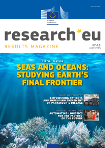 Languages: en pdf (3,4 MB) Special feature: Seas and oceans - Studying Earth's final frontier Interviews: Benedetto Allotta of the University of Florence on ‘Deep-sea exploration will soon be an option for most archeologists’Klaus Wallmann of Geomar on ‘Scientists lift the veil on sub-seabed carbon storage impact on local ecosystems’Christoph Heinze of the University of Bergen on ‘An insight into future ocean carbon uptake’Hilmar Hinz of the Spanish Institute of Oceanography on ‘Do macroalgae habitats help sustain fish populations in the Mediterranean?’Other highlights: Empowering patients and improving treatment of Parkinson's diseasePosture affects infants’ capacity to identify objects, study findsSugar and jute aeroplane panelsEnzymes - a new weapon in the war on drugs in waterSwitching Europe onto the next mobile generationAutomating logistics for the factory of the futureOrganic materials show their magnetic natureEuropean University Association Publication Collaborative Doctoral Education in Europe: Research Partnerships and Employability for Researchers — Report on DOC-CAREERS II ProjectInternational Association of Universities: “Horizons”In preparation for the IAU Global Meeting of Associations 6, this issue offers reports on IAU priority areas, new projects and initiatives, especially LGEU, and upcoming events and conferences.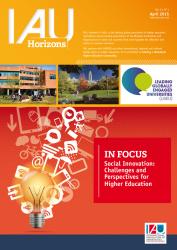 In line with the theme of GMA-6, the In Focus section presents a variety of views on Social Innovation: Challenges and perspectives for higher education.The magazine includes papers from the IAU President, Canada, Sweden, Jamaica, Thailand, Spain, Malaysia, USA, South Africa, Canada, Mexico, OUI-IOHE, UDUAL, Ashoka. They are to fuel discussions on this topic in your institutions, organisations and networks.As well, the magazine presents Institutions and organisations that IAU is pleased to welcome to Membership, the Association’s latest publications, a selection of books received for inclusion in HEDBIB, calls for papers and participation. For full programme of the upcoming GMA-6 please visite the GMA-6 Conference page CERN COURIERJune 2015 Volume 55 Issue 5 Download digital edition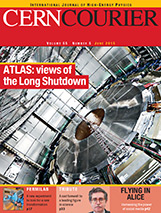 Brexit: How Britain Will Leave EuropeWill Britain leave the EU? In recent months, commentators have begun to talk seriously about the possibility of 'Brexit' - British Exit from the EU. In this book, former Europe minister Denis MacShane looks at the history of Britain's fraught relationship with Europe and shows how the possibility of Brexit has become increasingly more likely. He looks at the key personalities who shaped our European policy - from Churchill to Heath and Wilson to Thatcher, Blair and Cameron - and the key issues of immigration, the economy and media influence which have heightened Eurosceptic feeling in the UK. Touching on one of the biggest political issues of our times, this book will be essential reading as Britain makes its choice on Europe.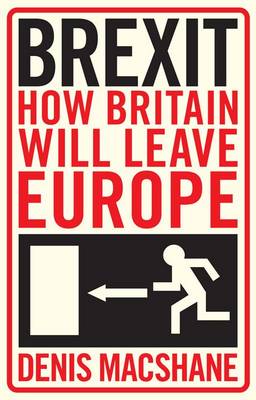 Social Networks, Political Institutions and Rural SocietiesThis book is a collection of essays on social networks, social capital, and kinship in historical and contemporary rural societies. They span a wide range of European countries and historical situations, from early modern Flanders and Italy to present-day Austria and Armenia. All the essays describe in detail how people on the countryside connected with one another in formal or informal relations. In doing so, the authors use and critically discuss methods of historical interpretation, social network analysis, and econometrics.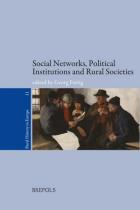 Author(s): Georg Fertig, Ed. Publisher(s): BREPOLS N.V.International Association of Universities “Highlights from the Press”IAU Highlights from the Press is a monthly review of media and news sources produced to keep IAU Members up-to-date on higher education news and trends worldwide.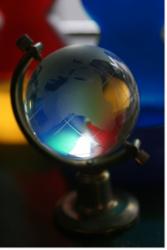 This issue includes articles, in English and French, from 36 different countries which appeared in the press in May 2015. The articles have been selected and analysed by the IAU on the basis of the frequency of occurrence in the press of the subject they tackle, their geographical coverage and relevance to IAU priority themes.